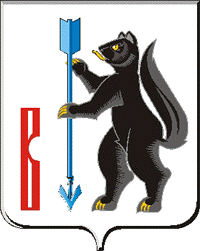 АДМИНИСТРАЦИЯГОРОДСКОГО ОКРУГА ВЕРХОТУРСКИЙП О С Т А Н О В Л Е Н И Еот 31.05.2013г. № 466г. ВерхотурьеОб утверждении правил приема учащихся и воспитанников в муниципальные образовательные учреждения городского округа ВерхотурскийНа основании статей 43,62 Конституции Российской Федерации, Закона Российской Федерации от 29 декабря 2012 года «Об образовании в Российской Федерации», в целях приведения в соответствие с действующей ведомственной автоматизированной  информационной системой «Е-услуги. Образование» (АИС «Е-услуги. Образование»), руководствуясь статьей 26 Устава городского округа Верхотурский,ПОСТАНОВЛЯЮ:1.Утвердить «Правила приема учащихся и воспитанников в муниципальные образовательные учреждения городского округа Верхотурский» (прилагаются).2.Считать утратившим силу постановление Администрации городского округа Верхотурский от 24.11.2011г. № 1311 «О внесении изменений в Положение «Об утверждении правил приема учащихся и воспитанников в муниципальные образовательные учреждения городского округа Верхотурский».3.Опубликовать настоящее постановление в газете «Верхотурская неделя» и разместить на официальном сайте городского округа Верхотурский.4.Контроль исполнения настоящего постановления возложить на заместителя главы Администрации городского округа Верхотурский по социальным вопросам Бердникову Н.Ю.И.о. главы Администрациигородского округа Верхотурский					В.Ф. ФахрисламовУтверждены:постановлением Администрациигородского округа Верхотурскийот 31.05.2013г. № 466«Об утверждении правил приема учащихся и воспитанников в муниципальные образовательные  учреждения городского округа Верхотурский»ПРАВИЛАПРИЕМА УЧАЩИХСЯ И ВОСПИТАННИКОВВ МУНИЦИПАЛЬНЫЕ ОБРАЗОВАТЕЛЬНЫЕ УЧРЕЖДЕНИЯ ГОРОДСКОГО ОКРУГА ВЕРХОТУРСКИЙ1. ОБЩИЕ ПОЛОЖЕНИЯНастоящие Правила разработаны на основании статей 43, 62 Конституции Российской Федерации, Закона Российской Федерации «Об образовании», Типового положения об общеобразовательном учреждении, Типового положения о дошкольном образовательном учреждении, Типового положения об образовательном учреждении для детей дошкольного и младшего школьного возраста и в соответствии с Законом Свердловской области «Об образовании в Свердловской области», принятым Областной Думой 30 июня 1998года.В целях максимального удовлетворения потребностей детей и их родителей (законных представителей) в получении общедоступного, бесплатного и качественного общего образования настоящими Правилами вводится единый порядок приема воспитанников и учащихся в муниципальные образовательные учреждения на территории городского округа Верхотурский.Настоящими Правилами устанавливается единый порядок приема воспитанников и учащихся в следующие муниципальные образовательные учреждения:дошкольные образовательные учреждения;общеобразовательные учреждения.Управление образования Администрации городского округа Верхотурский (далее по тексту - Управление образования) распределяет места в детские сады согласно решению комиссии по комплектованию муниципальных дошкольных образовательных учреждений и муниципальных образовательных учреждений, реализующих программу дошкольного образования, которая создается приказом начальника Управления образования Администрации городского округа Верхотурский, сроком на один год. Комиссия распределяет места в детские сады по заявлениям родителей с указанием номера дошкольного образовательного учреждения.В соответствии с Законом Российской Федерации от 25.06.1993 № 5242-1 «О праве граждан Российской Федерации на свободу передвижения, выбора места пребывания и жительства в пределах Российской Федерации» регистрация по месту пребывания или по месту жительства или отсутствие таковой не могут служить основанием ограничения прав и свобод граждан, предусмотренных Конституцией Российской Федерации. Для граждан Российской Федерации при реализации их конституционного права на образование, при поступлении детей в образовательное учреждение не имеет юридического значения факт наличия или отсутствия регистрации по месту пребывания или месту жительства в пределах Российской Федерации на территории, где находится избранное ими или их законными представителями образовательное учреждение. Администрация образовательных учреждений всех типов и видов, перечисленных в п. 1.3 настоящих Правил, не вправе отказать в приеме гражданам РФ, проживающим на данной территории без регистрации.Прием иностранных граждан, лиц без гражданства, детей из семей беженцев и вынужденных переселенцев осуществляется на общих основаниях.При приеме в муниципальное образовательное учреждение родители (законные представители) воспитанников, обучающихся должны быть ознакомлены с Уставом, лицензией на право ведения образовательной деятельности, свидетельством о государственной аккредитации и иными документами, регламентирующими организацию образовательного процесса в Учреждении. 2. ПОРЯДОК КОМПЛЕКТОВАНИЯВОСПИТАННИКАМИ МУНИЦИПАЛЬНЫХ ДОШКОЛЬНЫХОБРАЗОВАТЕЛЬНЫХ УЧРЕЖДЕНИЙ И ДОШКОЛЬНЫХ ГРУППВ МУНИЦИПАЛЬНЫХ ОБРАЗОВАТЕЛЬНЫХ УЧРЕЖДЕНИЯХГОРОДСКОГО ОКРУГА ВЕРХОТУРСКИЙУправление образования формирует муниципальную базу данных об очередности по устройству детей и наличии свободных мест в муниципальных дошкольных образовательных учреждениях на основании сведений, поданных руководителями учреждений. В соответствии со сведениями об очередности, содержащимися в указанной муниципальной базе данных, Управление образования в период комплектования учреждений выдает персональные путевки - направления на поступающих воспитанников.Комиссия по комплектованию принимает заявления от родителей (законных представителей) в течение всего календарного года без ограничений. Комиссия формируется из специалистов Управления образования, педагогических и руководящих работников МБДОУ, МКДОУ, представителей Верхотурской территориальной организации профсоюза работников народного образования и науки РФ Верхотурского уезда.В муниципальные казенные дошкольные образовательные учреждения и муниципальные бюджетные дошкольные образовательные учреждения (далее по тексту – МКДОУ, МБДОУ) и дошкольные группы муниципальных образовательных учреждений принимаются воспитанники, достигшие возраста, определенного лицензиями МБДОУ, МКДОУ.Учредителем определяется направленность и количество групп в муниципальных образовательных учреждениях, исходя из их предельной наполняемости, в соответствии с СанПиН 2.4.1.2660-10 от 22.07.2010г. № 91 «Санитарно-эпидемиологические требования к устройству, содержанию и организации  режима работы в дощкольных организациях».Прием детей в МБДОУ, МКДОУ осуществляется на основе следующих документов:письменного заявления родителей (законных представителей);копии свидетельства о рождении ребенка;копии паспорта одного из родителей (законных представителей), в который вписан ребенок.Регистрация детей для постановки на очередь в МБДОУ, МКДОУ ведется в «Книге учета будущих воспитанников» (приложение № 1 к настоящим Правилам), листы которой нумеруются, прошиваются и скрепляются печатью Управления образования. При регистрации ребенка в «Книге учета будущих воспитанников» родителям (законным представителям) вручается уведомление (приложение № 2 к настоящим Правилам).Руководители МКДОУ, МБДОУ осуществляют зачисление детей в дошкольные организации  по путевкам – направлениям Управления образования.Комплектование Учреждений производится в сроки:с 1 июня по 1 августа ежегодно производится оформление путевок для зачисления детей в МКДОУ, МБДОУ,  регистрация которых ведется в муниципальной базе данных детей, стоящих на очереди для определения в МКДОУ, МБДОУ. Путевки выдаются руководителям МКДОУ, МБДОУ на основании которых родители (законные представители) приглашаются в дошкольные организации;с 1 июня по 31 августа (по согласованию с администрацией МБДОУ, МКДОУ) осуществляется прием детей в дошкольную организацию на новый учебный год. В остальное время проводится доукомплектование МКДОУ, МБДОУ в соответствии с установленными нормативами при наличии свободных мест.Порядок предоставления мест в Учреждении:Внеочередным правом приема в МКДОУ, МБДОУ пользуются:дети прокуроров (в соответствии с пункта 5 статьи 44 Федерального закона от 17 января 1992 года № 2202-1 «О прокуратуре РФ»);дети судей (в соответствии с частью 3 статьи 19 Федерального закона РФ от 26 июня 1992 года № 2132-1 «О статусе судей в Российской Федерации»);дети сотрудников Следственного комитета РФ (в соответствии с части 25  статьи 35 Федерального закона от 28 декабря 2010 года № 403-ФЗ «О следственном комитете РФ»);дети погибших (пропавших без вести) умерших, ставших инвалидами военнослужащих и сотрудников органов внутренних дел Российской Федерации, учреждений и органов уголовно-исполнительной системы, Государственной противопожарной службы Министерства Российской Федерации по делам гражданской обороны, чрезвычайным ситуациям и ликвидации последствий стихийных бедствий, органов по контролю за оборотом наркотических средств и психотропных веществ, участвующих в контртеррористических операциях и обеспечивающих правопорядок и общественную безопасность на территории Северо-Кавказского региона Российской Федерации;дети военнослужащих и сотрудников органов внутренних дел, Государственной  противопожарной службы, уголовно-исполнительной системы, непосредственно участвовавших в борьбе с терроризмом на территории Республики Дагестан и погибших (пропавших без вести), умерших, ставших инвалидами в связи с выполнением служебных обязанностей (в соответствии с постановлением Правительства РФ от 25.08.1999г. № 936 «О дополнительных мерах по социальной защите членов семьи военнослужащих и сотрудников органов внутренних дел, Государственной противопожарной службы, уголовно-исполнительной системы, непосредственно участвовавших в борьбе с терроризмом на территории Республики Дагестан и погибших (пропавших без вести), умерших, ставших инвалидами в связи с выполнением служебных обязанностей»);дети погибших (пропавших без вести) умерших, ставших инвалидами военнослужащих и сотрудников федеральных органов исполнительной власти, участвовавших в выполнении задач по обеспечению безопасности и защите граждан Российской Федерации, проживающих на территориях Южной Осетии и Абхазии;дети военнослужащих, проходящих военную службу по контракту, погибших (пропавших без вести), умерших, ставших инвалидами в связи с выполнением служебных обязанностей на территории Северо-Кавказского региона Российской Федерации; дети граждан, подвергшихся воздействию радиации (в соответствии с Законом РФ от 15 мая 1991 года № 1244-1 (в редакции от 05 декабря 2006 «О социальной защите граждан, подвергшихся воздействию радиации вследствие катастрофы на Чернобыльской АЭС»), Законом РФ от 19 августа 1995 года № 149-ФЗ «О социальной защите граждан, подвергшихся радиационному воздействию вследствие ядерных испытаний на Семипалатинском полигоне»);дети граждан, уволенных с военной службы;дети сотрудников органов наркоконтроля (в соответствии с Указом Президента РФ от 05 июня 2003 года № 613 (с изменениями от 31 августа 2005 «О правоохранительной службе в органах по контролю за оборотом наркотических средств и психотропных веществ»).Первоочередным правом приема в МКДОУ, МБДОУ пользуются:дети из многодетных семей (в соответствии с Указом Президента РФ от 05 мая 1992 года № 431 «О мерах социальной поддержки многодетных семей», постановлением Правительства Свердловской области от 30.12.2008г. № 1423-ПП «О мерах по социальной поддержки многодетных семей в Свердловской области»);дети-инвалиды и дети, один из родителей которых является инвалидом (в соответствии с пунктом 1 Указа Президента РФ от 02 октября 1992 года № 1157 «О дополнительных мерах государственной поддержки инвалидов»);дети сотрудников полиции;          4) дети сотрудников полиции, погибших (умерших) вследствие увечья или иного повреждения здоровья, полученных в связи с выполнением служебных обязанностей;	5) дети сотрудников полиции, умерших вследствие заболевания, полученного в период прохождения службы в полиции;	6) дети граждан РФ, уволенных по службе в полиции, вследствие увечья или иного повреждения здоровья, полученных в связи с выполнением служебных обязанностей и исключивших возможность дальнейшего прохождения службы в полиции;	7) дети граждан РФ, умерших в течение одного года после увольнения со службы в полиции вследствие увечья или иного повреждения здоровья, полученных в связи с выполнением служебных обязанностей, либо вследствие заболевания, полученного в период прохождения службы в полиции, исключивших возможность дальнейшего прохождения службы в полиции;	8) дети, находящиеся (находившиеся) на иждивении сотрудника полиции, гражданина РФ, указанные выше (в соответствии с частью 6 статьи 46 Федерального закона от 07 февраля 2011 года № 3-ФЗ «О полиции»);  дети военнослужащих (в соответствии с Федеральным Законом «О статусе военнослужащих» от 14 марта 2009 года № 34-ФЗ);дети сотрудников Государственной противопожарной службы Министерства Российской Федерации по делам гражданской обороны, чрезвычайным ситуациям и ликвидации последствий стихийных бедствий, уголовно-исполнительной системы, таможенных органов, лица начальствующего состава федеральной фельдъегерской связи, лиц, уволенных со службы в федеральных органах налоговой полиции ( в соответствии с Федеральным Законом № 283-ФЗ от 30 декабря 2012года «О социальных гарантиях сотрудникам некоторых федеральных органов исполнительной власти и внесении изменений в отдельные законодательные акты Российской Федерации»);дети из неполных семей, находящихся в трудной жизненной ситуации ( в соответствии с Федеральным Законом от 24.07.1998 № 124-ФЗ  «Об основных гарантиях прав ребенка в Российской Федерации».Для подтверждения права на внеочередное и первоочередное предоставление места в МКДОУ, МБДОУ граждане представляют следующие документы:многодетные семьи - удостоверение;беженцы и вынужденные переселенцы – удостоверение вынужденного переселенца (беженца);дети-инвалиды или дети, один из родителей которых является инвалидом, – справку МСЭ об инвалидности;         4) сотрудники полиции, прокуроры, судьи, сотрудники органов наркоконтроля, следственного комитета, Государственной противопожарной службы Министерства Российской Федерации по делам гражданской обороны, чрезвычайным ситуациям и ликвидации последствий стихийных бедствий, уголовно-исполнительной системы, таможенных органов - справка с места службы;         5) дети граждан, подвергшихся радиации, - копию удостоверения, справки;участники боевых действий – удостоверение;военнослужащие - справка из военкомата или войсковой части.Ежегодно, по состоянию на 1 сентября, руководители МКДОУ, МБДОУ издают приказ о зачислении детей по группам. При поступлении ребенка в течение учебного года также издается приказ о его зачислении. Отчисление детей из МКДОУ, МБДОУ также оформляется приказом руководителя МКДОУ, МБДОУ.В МКДОУ, МБДОУ ведется Книга учета движения детей. Книга предназначается для регистрации сведений о детях и родителях (законных представителях) и контроля за движением контингента детей в учреждении. Книга учета движения детей должна быть прошнурована, пронумерована и скреплена печатью учреждения.Ежегодно, по состоянию на 1 сентября, руководитель обязан подвести итоги за прошедший учебный год и зафиксировать их в Книге учета движения детей: количество детей в Учреждении, количество детей, принятых в Учреждение в течение учебного года, и количество детей, выбывших в школу и (или) по другим причинам.В Учреждениях ведется «Книга учета движения детей», предназначенная для регистрации сведений о детях и родителях (законных представителях) и контроля за движением контингента детей в Учреждении.«Книга учета движения детей» должна быть прошнурована, пронумерована и скреплена печатью Учреждения образования.При приеме ребенка в МБДОУ, МКДОУ в обязательном порядке заключается договор с родителями (законными представителями) воспитанника в 2-х экземплярах с выдачей одного экземпляра договора родителям (законным представителям). Руководители обязаны ознакомить родителей (законных представителей) с Уставом МБДОУ, МКДОУ и другими документами, регламентирующими образовательный процесс в МБДОУ, МДОУ.В МБДОУ, МКДОУ  сохраняется место за ребенком по медицинским показаниям (подтверждающий документ) сроком на 1 учебный год.Родителям (законным представителям) может быть отказано в приеме ребенка в Учреждение только при отсутствии свободных мест.Дети с отклонениями в развитии принимаются в МБДОУ, МКДОУ любого вида при наличии условий для коррекционной работы только с согласия родителей (законных представителей) по заключению психолого-медико-педагогической комиссии.Родители (законные представители), получившие путевку-направление, должны подойти к руководителям МБДОУ, МКДОУ в течение 1 месяца для решения организационных вопросов.3. ПОРЯДОК УЧЕТА ГРАЖДАН, ДЕТИ КОТОРЫХ НУЖДАЮТСЯВ ПРЕДОСТАВЛЕНИИ МЕСТА В МБДОУ, МКДОУУчет граждан, дети которых нуждаются в предоставлении места в МБДОУ, МКДОУ организуется и ведется Управлением образования Администрации городского округа Верхотурский.Руководитель муниципального казенного, бюджетного дошкольного образовательного учреждения:организует прием граждан и консультирует их по вопросам приема;принимает заявления граждан, дети которых нуждаются в предоставлении места в МБДОУ, МКДОУ;подает отчет о регистрации заявлений родителей (законных представителей) в Управление образования на 1 число каждого месяца;выдает родителям (законным представителям) уведомления о регистрации заявления в муниципальной базе данных детей, стоящих на очереди для определения в МБДОУ, МКДОУ;информирует Управление образования об освобождении места в МБДОУ, МКДОУ;на основании путевки Управления образования устраивает ребенка в МБДОУ, МКДОУ.Управление образования:рассматривает спорные вопросы по приему и отчислению детей;ставит на учет в муниципальной базе данных детей, стоящих на очереди для определения в МБДОУ, МКДОУ, согласно документам родителей (законных представителей) и отчета руководителей МБДОУ, МКДОУ;руководителю МБДОУ, МКДОУ выдает уведомления о регистрации заявления в муниципальной базе данных детей, стоящих на очереди для определения в МБДОУ, МКДОУ;согласно очередности выдает путевки в МБДОУ, МКДОУ;информирует родителей (законных представителей) об освобождении места в конкретном муниципальном дошкольном учреждении, на основании заявки руководителя МБДОУ, МКДОУ;предоставляет ежегодно к 1 июля главе Администрации городского округа Верхотурский информацию об итогах комплектования муниципальных дошкольных образовательных учреждений и состоянии очередности на новый учебный год;формирует, организует работу комиссии.Приложение № 1к Правилам приема учащихся и воспитанниковв муниципальные образовательные учреждениягородского округа ВерхотурскийКНИГА УЧЕТА БУДУЩИХ ВОСПИТАННИКОВПО МБДОУ (МКДОУ) №________________г.Приложение № 2к Правилам приема учащихся и воспитанниковв муниципальные образовательные учреждениягородского округа ВерхотурскийУВЕДОМЛЕНИЕО регистрации ребенка в «книге учета будущих воспитанников»_________________________________________________________________________(полное наименование, почтовый адрес и телефон учреждения)Настоящее уведомление выдано:____________________________________________,							(Ф.И.О. родителя)в том, что________________________________________________________________,(Ф.И.О. ребенка)внесен(а)  в журнал регистрации и поставлен(а)  на учет в муниципальную базу данных детей,  стоящих  на учете  для определения в МДОУ.Для окончательного решения вопроса о зачислении ребенка родителям предлагается повторно посетить_________________________________________________________                                       (наименование учреждения)с 01.06. по 25.06. текущего года.Число, подпись методиста, печать учреждения. №п/пДата регистрацииФ.И.О. ребенкаДата рождения ребенкаДомашнийадрес и телефонФ.И.О.родителяПримечаниеПопись родителя о вручении уведомления об ознакомлении и с порядком комплектованияОтметка озачислении ребенка в ДОУ